ETUI aisbl is financially supported by the European Union                                                                                                                                                                                                                    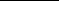 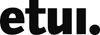 Course: “Current trends in EU integration process - Challenges and opportunities for TUs.”1552.045Dates: 7-9 December  2015		Venue: Belgrade, SerbiaCourse: “Current trends in EU integration process - Challenges and opportunities for TUs.”1552.045Dates: 7-9 December  2015		Venue: Belgrade, SerbiaCourse: “Current trends in EU integration process - Challenges and opportunities for TUs.”1552.045Dates: 7-9 December  2015		Venue: Belgrade, SerbiaCourse: “Current trends in EU integration process - Challenges and opportunities for TUs.”1552.045Dates: 7-9 December  2015		Venue: Belgrade, SerbiaCourse: “Current trends in EU integration process - Challenges and opportunities for TUs.”1552.045Dates: 7-9 December  2015		Venue: Belgrade, SerbiaTimeMonday7.12Tuesday8.12Wednesday9.12Thursday10.12Thursday10.1208.00BreakfastBreakfastBreakfastBreakfast09.00./. 30’ARRIVALSEuropean integration process. BasicsETUI presentation DebateEuropeanization of Industrial relation systems in the EUETUI presentationDiscussionInformation and consultation: Work council and EWC- role of trade unionsIntroductionSharing experiencesDebatesDepartureDeparture12.30LunchLunch14.00./. 30’17.30WelcomeCourse presentationETUI presentationTrade union realities and challengesWorking groupReport backIndustrial actions and conflict resolution systems. Right to strikePresentationWorking groupDiscussionRole of trade unions  in the EU accession process- Presentation- Discussions- practical experience : Croatia- debates What nextConclusionsEvaluation19.00DinnerDinner 19:30 Dinner out